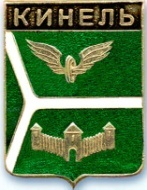 ДУМА ГОРОДСКОГО ОКРУГА КИНЕЛЬСАМАРСКОЙ ОБЛАСТИ446430, г. Кинель ул.Мира, 42а                                         тел. 2-19-60, 2-18-80    « 16 »  февраля  2023 г.							     №  241РЕШЕНИЕРассмотрев предложение Главы городского округа Кинель Самарской области, Дума городского округа Кинель Самарской областиРЕШИЛА:Внести в решение Думы городского округа Кинель Самарской области от 24 апреля 2014 года № 432 «Об определении вида обязательных работ, выполняемых осужденным, и объекты, на которых они отбываются, а также мест отбывания исправительных работ, назначенных осужденному, не имеющему основного места работы» (с изменениями от 25.05.2017, от 26.10.2017, от 29.09.2022) следующее изменение:В приложении № 1 в таблице слова «ООО «Жилсервис» заменить на слова «ООО «АлексКомСервис»».Официально опубликовать настоящее решение.Настоящее решение вступает в силу на следующий день после дня его официального опубликования.Контроль за исполнением решения возложить на комиссию по вопросам местного самоуправления (В.А.Шемшур).Председатель Думы городского округа Кинель Самарской области							А.А.СанинГлава городского округа Кинель Самарской области                                                        А.А.ПрокудинО внесении изменения в решение Думы городского округа Кинель Самарской области от 24 апреля 2014 года № 432 «Об определении вида обязательных работ, выполняемых осужденным, и объекты, на которых они отбываются, а также мест отбывания исправительных работ, назначенных осужденному, не имеющему основного места работы» (с изменениями от 25.05.2017, от 26.10.2017, от 29.09.2022)